BELANJA MODAL PERALATAN DAN MESIN PADATAHUN ANGGARAN  2019Identitas BarangNama Barang				:  SCANNERMerk/Type					:  Brother / F4Bahan					:  BesiHarga Perolehan				:  Rp. 2.900.000,-Keterangan (Pengguna/Lokasi Barang)	:  OPD Kecamatan Ngargoyoso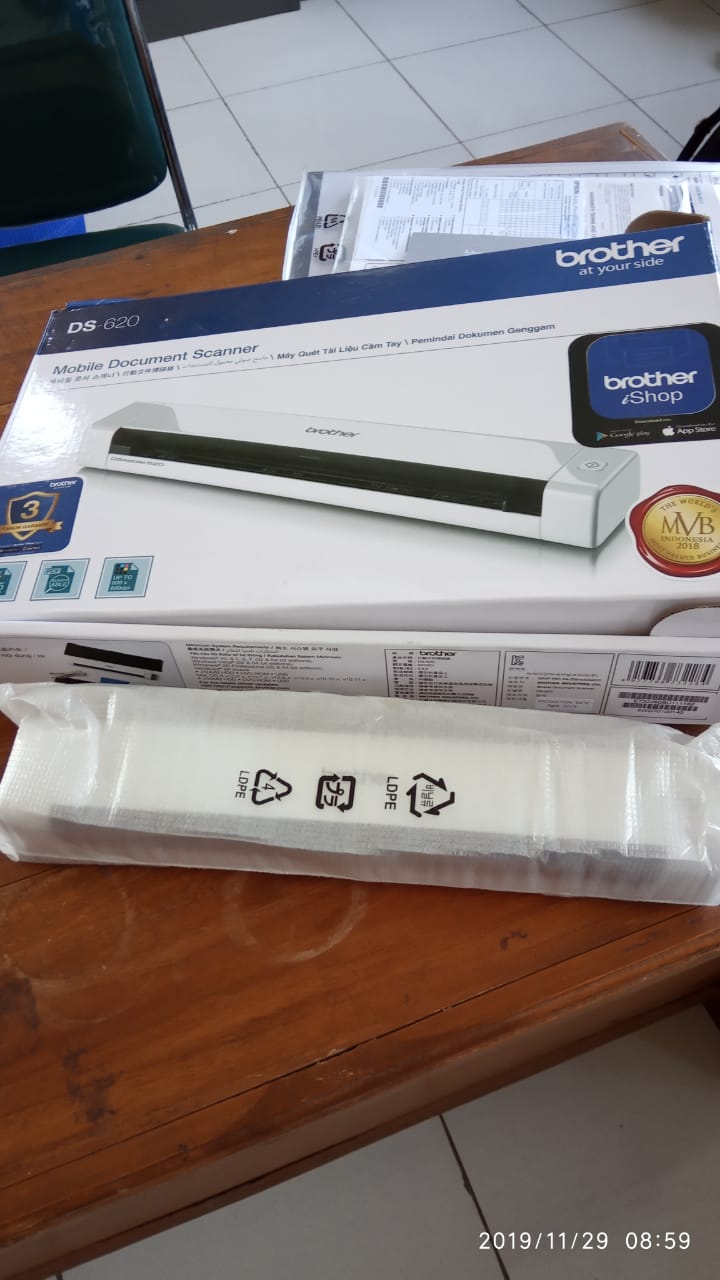 